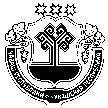 В соответствии со статьей 264.2 Бюджетного кодекса Российской Федерации и с главой 9 Положения о регулировании бюджетных правоотношений в Чуманкасинском сельском поселении Моргаушского района Чувашской Республики Собрание депутатов Чуманкасинского сельского поселения Моргаушского района Чувашской Республики решило:            1. Утвердить отчет об исполнении бюджета Чуманкасинского сельского поселения Моргаушского района Чувашской Республики за 2021 год по расходам в сумме  9 814 371,15 руб., по доходам в сумме 10 094 752,67   руб., с превышением  доходов над  расходами  280 381,52 руб.доходов бюджета Чуманкасинского сельского поселения Моргаушского района Чувашской Республики по кодам классификации доходов  бюджета  за 2021 год  согласно приложению № 1 к настоящему Решению;расходов бюджета Чуманкасинского сельского поселения Моргаушского района Чувашской Республики по ведомственной структуре расходов бюджета за 2021 год согласно приложению № 2 к настоящему Решению;расходов бюджета Чуманкасинского сельского поселения Моргаушского района Чувашской Республики по разделам и подразделам классификации расходов бюджета за 2021 год согласно приложению № 3 к настоящему Решению;            источников финансирования дефицита бюджета Чуманкасинского сельского поселения Моргаушского района Чувашской Республики по кодам классификации источников финансирования дефицита бюджета за 2021 год согласно приложению № 4 к настоящему Решению.            2. Настоящее Решение вступает в силу после его официального опубликования.Глава Чуманкасинского   сельского поселения                                                    Н.В. Белов   Чувашская Республика  Собрание депутатовЧуманкасинского сельского поселенияМоргаушского районаРЕШЕНИЕ10.03.2022 г. № С-25/1Деревня Одаркино  Чãваш Республики Муркаш районĕн Чуманкасси ял поселенийĕ депутачĕсен ПухãвĕЙЫШĂНУ10.03.2022 г. № С-25/1Отарккă  ялĕ Об утверждении отчета об исполнении бюджета   Чуманкасинского  сельского поселения Моргаушского района Чувашской  Республики  за 2021 год1501210                                   Приложение № 1                                                                          к Решению Собрания депутатов Чуманкасинского   сельского поселения Моргаушского района Чувашской Республики  10.03.2022  г.№ C-25/1 "Об  утверждении отчета об исполнении  бюджета Чуманкасинского сельского поселения Моргаушского района Чувашской Республики за  2021 год"                                   Приложение № 1                                                                          к Решению Собрания депутатов Чуманкасинского   сельского поселения Моргаушского района Чувашской Республики  10.03.2022  г.№ C-25/1 "Об  утверждении отчета об исполнении  бюджета Чуманкасинского сельского поселения Моргаушского района Чувашской Республики за  2021 год"                                   Приложение № 1                                                                          к Решению Собрания депутатов Чуманкасинского   сельского поселения Моргаушского района Чувашской Республики  10.03.2022  г.№ C-25/1 "Об  утверждении отчета об исполнении  бюджета Чуманкасинского сельского поселения Моргаушского района Чувашской Республики за  2021 год"Доходы бюджета Чуманкасинского сельского поселения Моргаушского района Чувашской Республики по кодам классификации доходов  бюджета за 2021 год Доходы бюджета Чуманкасинского сельского поселения Моргаушского района Чувашской Республики по кодам классификации доходов  бюджета за 2021 год Доходы бюджета Чуманкасинского сельского поселения Моргаушского района Чувашской Республики по кодам классификации доходов  бюджета за 2021 год Доходы бюджета Чуманкасинского сельского поселения Моргаушского района Чувашской Республики по кодам классификации доходов  бюджета за 2021 год Доходы бюджета Чуманкасинского сельского поселения Моргаушского района Чувашской Республики по кодам классификации доходов  бюджета за 2021 год  Наименование показателяКод строкиКод строкиКод дохода по бюджетной классификацииКассовое исполнение Наименование показателяКод строкиКод строкиКод дохода по бюджетной классификацииКассовое исполнение Наименование показателяКод строкиКод строкиКод дохода по бюджетной классификацииКассовое исполнение12234Доходы бюджета - всего010010x10 094 752,67в том числе:  Федеральное казначейство010010100 0 00 00000 00 0000 000400 013,16  НАЛОГОВЫЕ И НЕНАЛОГОВЫЕ ДОХОДЫ010010100 1 00 00000 00 0000 000400 013,16  НАЛОГИ НА ТОВАРЫ (РАБОТЫ, УСЛУГИ), РЕАЛИЗУЕМЫЕ НА ТЕРРИТОРИИ РОССИЙСКОЙ ФЕДЕРАЦИИ010010100 1 03 00000 00 0000 000400 013,16  Акцизы по подакцизным товарам (продукции), производимым на территории Российской Федерации010010100 1 03 02000 01 0000 110400 013,16  Доходы от уплаты акцизов на дизельное топливо, подлежащие распределению между бюджетами субъектов Российской Федерации и местными бюджетами с учетом установленных дифференцированных нормативов отчислений в местные бюджеты010010100 1 03 02230 01 0000 110184 669,91  Доходы от уплаты акцизов на дизельное топливо, подлежащие распределению между бюджетами субъектов Российской Федерации и местными бюджетами с учетом установленных дифференцированных нормативов отчислений в местные бюджеты (по нормативам, установленным федеральным законом о федеральном бюджете в целях формирования дорожных фондов субъектов Российской Федерации)010010100 1 03 02231 01 0000 110184 669,91  Доходы от уплаты акцизов на моторные масла для дизельных и (или) карбюраторных (инжекторных) двигателей, подлежащие распределению между бюджетами субъектов Российской Федерации и местными бюджетами с учетом установленных дифференцированных нормативов отчислений в местные бюджеты010010100 1 03 02240 01 0000 1101 298,73  Доходы от уплаты акцизов на моторные масла для дизельных и (или) карбюраторных (инжекторных) двигателей, подлежащие распределению между бюджетами субъектов Российской Федерации и местными бюджетами с учетом установленных дифференцированных нормативов отчислений в местные бюджеты (по нормативам, установленным федеральным законом о федеральном бюджете в целях формирования дорожных фондов субъектов Российской Федерации)010010100 1 03 02241 01 0000 1101 298,73  Доходы от уплаты акцизов на автомобильный бензин, подлежащие распределению между бюджетами субъектов Российской Федерации и местными бюджетами с учетом установленных дифференцированных нормативов отчислений в местные бюджеты010010100 1 03 02250 01 0000 110245 535,47  Доходы от уплаты акцизов на автомобильный бензин, подлежащие распределению между бюджетами субъектов Российской Федерации и местными бюджетами с учетом установленных дифференцированных нормативов отчислений в местные бюджеты (по нормативам, установленным федеральным законом о федеральном бюджете в целях формирования дорожных фондов субъектов Российской Федерации)010010100 1 03 02251 01 0000 110245 535,47  Доходы от уплаты акцизов на прямогонный бензин, подлежащие распределению между бюджетами субъектов Российской Федерации и местными бюджетами с учетом установленных дифференцированных нормативов отчислений в местные бюджеты010010100 1 03 02260 01 0000 110-31 490,95  Доходы от уплаты акцизов на прямогонный бензин, подлежащие распределению между бюджетами субъектов Российской Федерации и местными бюджетами с учетом установленных дифференцированных нормативов отчислений в местные бюджеты (по нормативам, установленным федеральным законом о федеральном бюджете в целях формирования дорожных фондов субъектов Российской Федерации)010010100 1 03 02261 01 0000 110-31 490,95  Федеральная налоговая служба010010182 0 00 00000 00 0000 000633 154,10  НАЛОГОВЫЕ И НЕНАЛОГОВЫЕ ДОХОДЫ010010182 1 00 00000 00 0000 000633 154,10  НАЛОГИ НА ПРИБЫЛЬ, ДОХОДЫ010010182 1 01 00000 00 0000 000101 668,52  Налог на доходы физических лиц010010182 1 01 02000 01 0000 110101 668,52  Налог на доходы физических лиц с доходов, источником которых является налоговый агент, за исключением доходов, в отношении которых исчисление и уплата налога осуществляются в соответствии со статьями 227, 227.1 и 228 Налогового кодекса Российской Федерации010010182 1 01 02010 01 0000 110101 168,51  Налог на доходы физических лиц с доходов, источником которых является налоговый агент, за исключением доходов, в отношении которых исчисление и уплата налога осуществляются в соответствии со статьями 227, 227.1 и 228 Налогового кодекса Российской Федерации (сумма платежа (перерасчеты, недоимка и задолженность по соответствующему платежу, в том числе по отмененному)010010182 1 01 02010 01 1000 110101 359,82  Налог на доходы физических лиц с доходов, источником которых является налоговый агент, за исключением доходов, в отношении которых исчисление и уплата налога осуществляются в соответствии со статьями 227, 227.1 и 228 Налогового кодекса Российской Федерации (пени по соответствующему платежу)010010182 1 01 02010 01 2100 110-235,29  Налог на доходы физических лиц с доходов, источником которых является налоговый агент, за исключением доходов, в отношении которых исчисление и уплата налога осуществляются в соответствии со статьями 227, 227.1 и 228 Налогового кодекса Российской Федерации (суммы денежных взысканий (штрафов) по соответствующему платежу согласно законодательству Российской Федерации)010010182 1 01 02010 01 3000 11043,98  Налог на доходы физических лиц с доходов, полученных от осуществления деятельности физическими лицами, зарегистрированными в качестве индивидуальных предпринимателей, нотариусов, занимающихся частной практикой, адвокатов, учредивших адвокатские кабинеты, и других лиц, занимающихся частной практикой в соответствии со статьей 227 Налогового кодекса Российской Федерации010010182 1 01 02020 01 0000 11092,05  Налог на доходы физических лиц с доходов, полученных от осуществления деятельности физическими лицами, зарегистрированными в качестве индивидуальных предпринимателей, нотариусов, занимающихся частной практикой, адвокатов, учредивших адвокатские кабинеты, и других лиц, занимающихся частной практикой в соответствии со статьей 227 Налогового кодекса Российской Федерации (сумма платежа (перерасчеты, недоимка и задолженность по соответствующему платежу, в том числе по отмененному)010010182 1 01 02020 01 1000 11092,05  Налог на доходы физических лиц с доходов, полученных физическими лицами в соответствии со статьей 228 Налогового кодекса Российской Федерации010010182 1 01 02030 01 0000 110407,96  Налог на доходы физических лиц с доходов, полученных физическими лицами в соответствии со статьей 228 Налогового кодекса Российской Федерации (сумма платежа (перерасчеты, недоимка и задолженность по соответствующему платежу, в том числе по отмененному)010010182 1 01 02030 01 1000 110405,54  Налог на доходы физических лиц с доходов, полученных физическими лицами в соответствии со статьей 228 Налогового кодекса Российской Федерации (пени по соответствующему платежу)010010182 1 01 02030 01 2100 1102,42  НАЛОГИ НА СОВОКУПНЫЙ ДОХОД010010182 1 05 00000 00 0000 00092 360,10  Единый сельскохозяйственный налог010010182 1 05 03000 01 0000 11092 360,10  Единый сельскохозяйственный налог010010182 1 05 03010 01 0000 11092 360,10  Единый сельскохозяйственный налог (сумма платежа (перерасчеты, недоимка и задолженность по соответствующему платежу, в том числе по отмененному)010010182 1 05 03010 01 1000 11092 342,10  Единый сельскохозяйственный налог (пени по соответствующему платежу)010010182 1 05 03010 01 2100 11018,00  НАЛОГИ НА ИМУЩЕСТВО010010182 1 06 00000 00 0000 000439 125,48  Налог на имущество физических лиц010010182 1 06 01000 00 0000 11084 553,74  Налог на имущество физических лиц, взимаемый по ставкам, применяемым к объектам налогообложения, расположенным в границах сельских поселений010010182 1 06 01030 10 0000 11084 553,74  Налог на имущество физических лиц, взимаемый по ставкам, применяемым к объектам налогообложения, расположенным в границах сельских поселений (сумма платежа (перерасчеты, недоимка и задолженность по соответствующему платежу, в том числе по отмененному)010010182 1 06 01030 10 1000 11084 475,70  Налог на имущество физических лиц, взимаемый по ставкам, применяемым к объектам налогообложения, расположенным в границах сельских поселений (пени по соответствующему платежу)010010182 1 06 01030 10 2100 11078,04  Земельный налог010010182 1 06 06000 00 0000 110354 571,74  Земельный налог с организаций010010182 1 06 06030 00 0000 11024 320,24  Земельный налог с организаций, обладающих земельным участком, расположенным в границах сельских поселений010010182 1 06 06033 10 0000 11024 320,24  Земельный налог с организаций, обладающих земельным участком, расположенным в границах сельских поселений  (сумма платежа (перерасчеты, недоимка и задолженность по соответствующему платежу, в том числе по отмененному)010010182 1 06 06033 10 1000 11021 698,00  Земельный налог с организаций, обладающих земельным участком, расположенным в границах  сельских  поселений  (пени по соответствующему платежу)010010182 1 06 06033 10 2100 1102 622,24  Земельный налог с физических лиц010010182 1 06 06040 00 0000 110330 251,50  Земельный налог с физических лиц, обладающих земельным участком, расположенным в границах сельских поселений010010182 1 06 06043 10 0000 110330 251,50  Земельный налог с физических лиц, обладающих земельным участком, расположенным в границах сельских поселений  (сумма платежа (перерасчеты, недоимка и задолженность по соответствующему платежу, в том числе по отмененному)010010182 1 06 06043 10 1000 110328 013,48  Земельный налог с физических лиц, обладающих земельным участком, расположенным в границах сельских поселений  (пени по соответствующему платежу)010010182 1 06 06043 10 2100 1102 238,02010010993 0 00 00000 00 0000 0009 061 585,41  НАЛОГОВЫЕ И НЕНАЛОГОВЫЕ ДОХОДЫ010010993 1 00 00000 00 0000 000232 419,46  ГОСУДАРСТВЕННАЯ ПОШЛИНА010010993 1 08 00000 00 0000 0005 100,00  Государственная пошлина за совершение нотариальных действий (за исключением действий, совершаемых консульскими учреждениями Российской Федерации)010010993 1 08 04000 01 0000 1105 100,00  Государственная пошлина за совершение нотариальных действий должностными лицами органов местного самоуправления, уполномоченными в соответствии с законодательными актами Российской Федерации на совершение нотариальных действий010010993 1 08 04020 01 0000 1105 100,00010010993 1 08 04020 01 1000 1105 100,00  ДОХОДЫ ОТ ИСПОЛЬЗОВАНИЯ ИМУЩЕСТВА, НАХОДЯЩЕГОСЯ В ГОСУДАРСТВЕННОЙ И МУНИЦИПАЛЬНОЙ СОБСТВЕННОСТИ010010993 1 11 00000 00 0000 00086 471,60  Доходы, получаемые в виде арендной либо иной платы за передачу в возмездное пользование государственного и муниципального имущества (за исключением имущества бюджетных и автономных учреждений, а также имущества государственных и муниципальных унитарных предприятий, в том числе казенных)010010993 1 11 05000 00 0000 12086 471,60  Доходы, получаемые в виде арендной платы за земли после разграничения государственной собственности на землю, а также средства от продажи права на заключение договоров аренды указанных земельных участков (за исключением земельных участков бюджетных и автономных учреждений)010010993 1 11 05020 00 0000 12086 471,60  Доходы, получаемые в виде арендной платы, а также средства от продажи права на заключение договоров аренды за земли, находящиеся в собственности сельских поселений (за исключением земельных участков муниципальных бюджетных и автономных учреждений)010010993 1 11 05025 10 0000 12086 471,60  ДОХОДЫ ОТ ОКАЗАНИЯ ПЛАТНЫХ УСЛУГ И КОМПЕНСАЦИИ ЗАТРАТ ГОСУДАРСТВА010010993 1 13 00000 00 0000 00068 056,03  Доходы от компенсации затрат государства010010993 1 13 02000 00 0000 13068 056,03  Доходы, поступающие в порядке возмещения расходов, понесенных в связи с эксплуатацией имущества010010993 1 13 02060 00 0000 13068 056,03  Доходы, поступающие в порядке возмещения расходов, понесенных в связи с эксплуатацией имущества сельских поселений010010993 1 13 02065 10 0000 13068 056,03  ДОХОДЫ ОТ ПРОДАЖИ МАТЕРИАЛЬНЫХ И НЕМАТЕРИАЛЬНЫХ АКТИВОВ010010993 1 14 00000 00 0000 00056 060,00  Доходы от реализации имущества, находящегося в государственной и муниципальной собственности (за исключением движимого имущества бюджетных и автономных учреждений, а также имущества государственных и муниципальных унитарных предприятий, в том числе казенных)010010993 1 14 02000 00 0000 00056 060,00  Доходы от реализации имущества, находящегося в собственности сельских поселений (за исключением имущества муниципальных бюджетных и автономных учреждений, а также имущества муниципальных унитарных предприятий, в том числе казенных), в части реализации материальных запасов по указанному имуществу010010993 1 14 02050 10 0000 44056 060,00  Доходы от реализации иного имущества, находящегося в собственности сельских поселений (за исключением имущества муниципальных бюджетных и автономных учреждений, а также имущества муниципальных унитарных предприятий, в том числе казенных), в части реализации материальных запасов по указанному имуществу010010993 1 14 02053 10 0000 44056 060,00  ШТРАФЫ, САНКЦИИ, ВОЗМЕЩЕНИЕ УЩЕРБА010010993 1 16 00000 00 0000 00016 731,83  Штрафы, неустойки, пени, уплаченные в соответствии с законом или договором в случае неисполнения или ненадлежащего исполнения обязательств перед государственным (муниципальным) органом, органом управления государственным внебюджетным фондом, казенным учреждением, Центральным банком Российской Федерации, иной организацией, действующей от имени Российской Федерации010010993 1 16 07000 00 0000 14016 731,83  Штрафы, неустойки, пени, уплаченные в случае просрочки исполнения поставщиком (подрядчиком, исполнителем) обязательств, предусмотренных государственным (муниципальным) контрактом010010993 1 16 07010 00 0000 14016 731,83  Штрафы, неустойки, пени, уплаченные в случае просрочки исполнения поставщиком (подрядчиком, исполнителем) обязательств, предусмотренных муниципальным контрактом, заключенным муниципальным органом, казенным учреждением сельского поселения010010993 1 16 07010 10 0000 14016 731,83  БЕЗВОЗМЕЗДНЫЕ ПОСТУПЛЕНИЯ010010993 2 00 00000 00 0000 0008 829 165,95  БЕЗВОЗМЕЗДНЫЕ ПОСТУПЛЕНИЯ ОТ ДРУГИХ БЮДЖЕТОВ БЮДЖЕТНОЙ СИСТЕМЫ РОССИЙСКОЙ ФЕДЕРАЦИИ010010993 2 02 00000 00 0000 0008 810 865,95  Дотации бюджетам бюджетной системы Российской Федерации010010993 2 02 10000 00 0000 1503 247 300,00  Дотации на выравнивание бюджетной обеспеченности010010993 2 02 15001 00 0000 1503 247 300,00  Дотации бюджетам сельских поселений на выравнивание бюджетной обеспеченности из бюджета субъекта Российской Федерации010010993 2 02 15001 10 0000 1503 247 300,00  Субсидии бюджетам бюджетной системы Российской Федерации (межбюджетные субсидии)010010993 2 02 20000 00 0000 150789 788,00  Субсидии бюджетам на осуществление дорожной деятельности в отношении автомобильных дорог общего пользования, а также капитального ремонта и ремонта дворовых территорий многоквартирных домов, проездов к дворовым территориям многоквартирных домов населенных пунктов010010993 2 02 20216 00 0000 150146 310,00  Субсидии бюджетам сельских поселений на осуществление дорожной деятельности в отношении автомобильных дорог общего пользования, а также капитального ремонта и ремонта дворовых территорий многоквартирных домов, проездов к дворовым территориям многоквартирных домов населенных пунктов010010993 2 02 20216 10 0000 150146 310,00  Прочие субсидии010010993 2 02 29999 00 0000 150643 478,00  Прочие субсидии бюджетам сельских поселений010010993 2 02 29999 10 0000 150643 478,00  Субвенции бюджетам бюджетной системы Российской Федерации010010993 2 02 30000 00 0000 150103 383,00  Субвенции бюджетам на осуществление первичного воинского учета на территориях, где отсутствуют военные комиссариаты010010993 2 02 35118 00 0000 150103 383,00  Субвенции бюджетам сельских поселений на осуществление первичного воинского учета на территориях, где отсутствуют военные комиссариаты010010993 2 02 35118 10 0000 150103 383,00  Иные межбюджетные трансферты010010993 2 02 40000 00 0000 1504 670 394,95  Прочие межбюджетные трансферты, передаваемые бюджетам010010993 2 02 49999 00 0000 1504 670 394,95  Прочие межбюджетные трансферты, передаваемые бюджетам сельских поселений010010993 2 02 49999 10 0000 1504 670 394,95  ПРОЧИЕ БЕЗВОЗМЕЗДНЫЕ ПОСТУПЛЕНИЯ010010993 2 07 00000 00 0000 00018 300,00  Прочие безвозмездные поступления в бюджеты сельских поселений010010993 2 07 05000 10 0000 15018 300,00  Поступления от денежных пожертвований, предоставляемых физическими лицами получателям средств бюджетов сельских поселений010010993 2 07 05020 10 0000 15018 300,00                                               Приложение № 2                                                     к Решению Собрания депутатов Чуманкасинского   сельского поселения Моргаушского района Чувашской Республики  10.03.2022г. № C-25/1 "Об  утверждении отчета об исполнении  бюджета Чуманкасинского сельского поселения Моргаушского района Чувашской Республики за  2021 год"                                               Приложение № 2                                                     к Решению Собрания депутатов Чуманкасинского   сельского поселения Моргаушского района Чувашской Республики  10.03.2022г. № C-25/1 "Об  утверждении отчета об исполнении  бюджета Чуманкасинского сельского поселения Моргаушского района Чувашской Республики за  2021 год"                                               Приложение № 2                                                     к Решению Собрания депутатов Чуманкасинского   сельского поселения Моргаушского района Чувашской Республики  10.03.2022г. № C-25/1 "Об  утверждении отчета об исполнении  бюджета Чуманкасинского сельского поселения Моргаушского района Чувашской Республики за  2021 год"Расходы бюджета Чуманкасинского  сельского поселения Моргаушского района Чувашской Республики  по ведомственной структуре расходов бюджета за 2021 годРасходы бюджета Чуманкасинского  сельского поселения Моргаушского района Чувашской Республики  по ведомственной структуре расходов бюджета за 2021 годРасходы бюджета Чуманкасинского  сельского поселения Моргаушского района Чувашской Республики  по ведомственной структуре расходов бюджета за 2021 годРасходы бюджета Чуманкасинского  сельского поселения Моргаушского района Чувашской Республики  по ведомственной структуре расходов бюджета за 2021 годРасходы бюджета Чуманкасинского  сельского поселения Моргаушского района Чувашской Республики  по ведомственной структуре расходов бюджета за 2021 год Наименование показателяКод строкиКод строкиКод расхода по бюджетной классификацииКассовое исполнение Наименование показателяКод строкиКод строкиКод расхода по бюджетной классификацииКассовое исполнение Наименование показателяКод строкиКод строкиКод расхода по бюджетной классификацииКассовое исполнение12234Расходы бюджета - всего200200x9 814 371,15в том числе:  ОБЩЕГОСУДАРСТВЕННЫЕ ВОПРОСЫ200200993 0100 00 0 00 00000 0001 785 860,77  Функционирование Правительства Российской Федерации, высших исполнительных органов государственной власти субъектов Российской Федерации, местных администраций200200993 0104 00 0 00 00000 0001 757 366,77  Поощрение региональной и муниципальных управленческих команд Чувашской Республики за счет средств дотации (гранта) в форме межбюджетного трансферта, предоставляемой из федерального бюджета бюджетам субъектов Российской Федерации за достижение показателей200200993 0104 Ч4 1 04 55491 00096 200,00  Расходы на выплаты персоналу в целях обеспечения выполнения функций государственными (муниципальными) органами, казенными учреждениями, органами управления государственными внебюджетными фондами200200993 0104 Ч4 1 04 55491 10096 200,00  Расходы на выплаты персоналу государственных (муниципальных) органов200200993 0104 Ч4 1 04 55491 12096 200,00  Фонд оплаты труда государственных (муниципальных) органов200200993 0104 Ч4 1 04 55491 12173 886,00  Взносы по обязательному социальному страхованию на выплаты денежного содержания и иные выплаты работникам государственных (муниципальных) органов200200993 0104 Ч4 1 04 55491 12922 314,00  Обеспечение функций муниципальных органов200200993 0104 Ч4 Э 01 00200 0001 661 166,77  Расходы на выплаты персоналу в целях обеспечения выполнения функций государственными (муниципальными) органами, казенными учреждениями, органами управления государственными внебюджетными фондами200200993 0104 Ч4 Э 01 00200 1001 240 944,98  Расходы на выплаты персоналу государственных (муниципальных) органов200200993 0104 Ч4 Э 01 00200 1201 240 944,98  Фонд оплаты труда государственных (муниципальных) органов200200993 0104 Ч4 Э 01 00200 121958 639,98  Взносы по обязательному социальному страхованию на выплаты денежного содержания и иные выплаты работникам государственных (муниципальных) органов200200993 0104 Ч4 Э 01 00200 129282 305,00  Закупка товаров, работ и услуг для обеспечения государственных (муниципальных) нужд200200993 0104 Ч4 Э 01 00200 200416 321,79  Иные закупки товаров, работ и услуг для обеспечения государственных (муниципальных) нужд200200993 0104 Ч4 Э 01 00200 240416 321,79  Закупка товаров, работ, услуг в сфере информационно-коммуникационных технологий200200993 0104 Ч4 Э 01 00200 24288 250,00  Прочая закупка товаров, работ и услуг200200993 0104 Ч4 Э 01 00200 244127 171,79  Закупка энергетических ресурсов200200993 0104 Ч4 Э 01 00200 247200 900,00  Иные бюджетные ассигнования200200993 0104 Ч4 Э 01 00200 8003 900,00  Уплата налогов, сборов и иных платежей200200993 0104 Ч4 Э 01 00200 8503 900,00  Уплата прочих налогов, сборов200200993 0104 Ч4 Э 01 00200 8523 000,00  Уплата иных платежей200200993 0104 Ч4 Э 01 00200 853900,00  Обеспечение проведения выборов и референдумов200200993 0107 00 0 00 00000 00010 260,00  Организация и проведение выборов в законодательные (представительные) органы муниципального образования200200993 0107 Ч5 Э 01 73790 00010 260,00  Иные бюджетные ассигнования200200993 0107 Ч5 Э 01 73790 80010 260,00  Специальные расходы200200993 0107 Ч5 Э 01 73790 88010 260,00  Резервные фонды200200993 0111 00 0 00 00000 000-  Резервный фонд администрации муниципального образования Чувашской Республики200200993 0111 Ч4 1 01 73430 000-  Иные бюджетные ассигнования200200993 0111 Ч4 1 01 73430 800-  Резервные средства200200993 0111 Ч4 1 01 73430 870-  Другие общегосударственные вопросы200200993 0113 00 0 00 00000 00018 234,00  Прочие выплаты по обязательствам муниципального образования Чувашской Республики200200993 0113 Ч4 1 03 73450 0004 414,00  Иные бюджетные ассигнования200200993 0113 Ч4 1 03 73450 8004 414,00  Уплата налогов, сборов и иных платежей200200993 0113 Ч4 1 03 73450 8504 414,00  Уплата иных платежей200200993 0113 Ч4 1 03 73450 8534 414,00  Переподготовка и повышение квалификации кадров для муниципальной службы200200993 0113 Ч5 3 02 73710 00013 820,00  Закупка товаров, работ и услуг для обеспечения государственных (муниципальных) нужд200200993 0113 Ч5 3 02 73710 20013 820,00  Иные закупки товаров, работ и услуг для обеспечения государственных (муниципальных) нужд200200993 0113 Ч5 3 02 73710 24013 820,00  Прочая закупка товаров, работ и услуг200200993 0113 Ч5 3 02 73710 24413 820,00  НАЦИОНАЛЬНАЯ ОБОРОНА200200993 0200 00 0 00 00000 000103 383,00  Мобилизационная и вневойсковая подготовка200200993 0203 00 0 00 00000 000103 383,00  Субвенции на осуществление первичного воинского учета органами местного самоуправления поселений, муниципальных и городских округов200200993 0203 Ч4 1 04 51180 000103 383,00  Расходы на выплаты персоналу в целях обеспечения выполнения функций государственными (муниципальными) органами, казенными учреждениями, органами управления государственными внебюджетными фондами200200993 0203 Ч4 1 04 51180 100101 856,69  Расходы на выплаты персоналу государственных (муниципальных) органов200200993 0203 Ч4 1 04 51180 120101 856,69  Фонд оплаты труда государственных (муниципальных) органов200200993 0203 Ч4 1 04 51180 12178 858,85  Взносы по обязательному социальному страхованию на выплаты денежного содержания и иные выплаты работникам государственных (муниципальных) органов200200993 0203 Ч4 1 04 51180 12922 997,84  Закупка товаров, работ и услуг для обеспечения государственных (муниципальных) нужд200200993 0203 Ч4 1 04 51180 2001 526,31  Иные закупки товаров, работ и услуг для обеспечения государственных (муниципальных) нужд200200993 0203 Ч4 1 04 51180 2401 526,31  Прочая закупка товаров, работ и услуг200200993 0203 Ч4 1 04 51180 2441 526,31  НАЦИОНАЛЬНАЯ БЕЗОПАСНОСТЬ И ПРАВООХРАНИТЕЛЬНАЯ ДЕЯТЕЛЬНОСТЬ200200993 0300 00 0 00 00000 00010 711,48  Гражданская оборона200200993 0309 00 0 00 00000 0002 811,48  Обеспечение деятельности муниципальных учреждений, реализующих мероприятия по обеспечению безопасности и защиты населения и территорий Чувашской Республики от чрезвычайных ситуаций200200993 0309 Ц8 1 02 70030 0002 811,48  Закупка товаров, работ и услуг для обеспечения государственных (муниципальных) нужд200200993 0309 Ц8 1 02 70030 2002 811,48  Иные закупки товаров, работ и услуг для обеспечения государственных (муниципальных) нужд200200993 0309 Ц8 1 02 70030 2402 811,48  Прочая закупка товаров, работ и услуг200200993 0309 Ц8 1 02 70030 2442 811,48  Защита населения и территории от чрезвычайных ситуаций природного и техногенного характера, пожарная безопасность200200993 0310 00 0 00 00000 0005 900,00  Выполнение мероприятий по обеспечению пожарной безопасности на территории поселений и городских округов200200993 0310 Ц8 1 01 70940 0003 500,00  Закупка товаров, работ и услуг для обеспечения государственных (муниципальных) нужд200200993 0310 Ц8 1 01 70940 2003 500,00  Иные закупки товаров, работ и услуг для обеспечения государственных (муниципальных) нужд200200993 0310 Ц8 1 01 70940 2403 500,00  Прочая закупка товаров, работ и услуг200200993 0310 Ц8 1 01 70940 2443 500,00  Мероприятия по обеспечению пожарной безопасности муниципальных объектов200200993 0310 Ц8 1 04 70280 0002 400,00  Закупка товаров, работ и услуг для обеспечения государственных (муниципальных) нужд200200993 0310 Ц8 1 04 70280 2002 400,00  Иные закупки товаров, работ и услуг для обеспечения государственных (муниципальных) нужд200200993 0310 Ц8 1 04 70280 2402 400,00  Прочая закупка товаров, работ и услуг200200993 0310 Ц8 1 04 70280 2442 400,00  Другие вопросы в области национальной безопасности и правоохранительной деятельности200200993 0314 00 0 00 00000 0002 000,00  Приобретение (изготовление) информационных материалов200200993 0314 Ц8 3 04 76030 0002 000,00  Закупка товаров, работ и услуг для обеспечения государственных (муниципальных) нужд200200993 0314 Ц8 3 04 76030 2002 000,00  Иные закупки товаров, работ и услуг для обеспечения государственных (муниципальных) нужд200200993 0314 Ц8 3 04 76030 2402 000,00  Прочая закупка товаров, работ и услуг200200993 0314 Ц8 3 04 76030 2442 000,00  НАЦИОНАЛЬНАЯ ЭКОНОМИКА200200993 0400 00 0 00 00000 0001 181 064,49  Дорожное хозяйство (дорожные фонды)200200993 0409 00 0 00 00000 0001 140 064,49  Реализация инициативных проектов200200993 0409 A6 2 01 S6570 000515 846,69  Закупка товаров, работ и услуг для обеспечения государственных (муниципальных) нужд200200993 0409 A6 2 01 S6570 200515 846,69  Иные закупки товаров, работ и услуг для обеспечения государственных (муниципальных) нужд200200993 0409 A6 2 01 S6570 240515 846,69  Прочая закупка товаров, работ и услуг200200993 0409 A6 2 01 S6570 244515 846,69  Осуществление дорожной деятельности, кроме деятельности по строительству, в отношении автомобильных дорог местного значения в границах населенных пунктов поселения200200993 0409 Ч2 1 03 74190 000210 572,80  Закупка товаров, работ и услуг для обеспечения государственных (муниципальных) нужд200200993 0409 Ч2 1 03 74190 200210 572,80  Иные закупки товаров, работ и услуг для обеспечения государственных (муниципальных) нужд200200993 0409 Ч2 1 03 74190 240210 572,80  Прочая закупка товаров, работ и услуг200200993 0409 Ч2 1 03 74190 244210 572,80  Капитальный ремонт и ремонт автомобильных дорог общего пользования местного значения в границах населенных пунктов поселения200200993 0409 Ч2 1 03 S4191 000162 567,00  Закупка товаров, работ и услуг для обеспечения государственных (муниципальных) нужд200200993 0409 Ч2 1 03 S4191 200162 567,00  Иные закупки товаров, работ и услуг для обеспечения государственных (муниципальных) нужд200200993 0409 Ч2 1 03 S4191 240162 567,00  Прочая закупка товаров, работ и услуг200200993 0409 Ч2 1 03 S4191 244162 567,00  Содержание автомобильных дорог общего пользования местного значения в границах населенных пунктов поселения200200993 0409 Ч2 1 03 S4192 000251 078,00  Закупка товаров, работ и услуг для обеспечения государственных (муниципальных) нужд200200993 0409 Ч2 1 03 S4192 200251 078,00  Иные закупки товаров, работ и услуг для обеспечения государственных (муниципальных) нужд200200993 0409 Ч2 1 03 S4192 240251 078,00  Прочая закупка товаров, работ и услуг200200993 0409 Ч2 1 03 S4192 244251 078,00  Другие вопросы в области национальной экономики200200993 0412 00 0 00 00000 00041 000,00  Обеспечение реализации полномочий по техническому учету, технической инвентаризации и определению кадастровой стоимости объектов недвижимости, а также мониторингу и обработке данных рынка недвижимости200200993 0412 A4 1 02 76120 00011 000,00  Закупка товаров, работ и услуг для обеспечения государственных (муниципальных) нужд200200993 0412 A4 1 02 76120 20011 000,00  Иные закупки товаров, работ и услуг для обеспечения государственных (муниципальных) нужд200200993 0412 A4 1 02 76120 24011 000,00  Прочая закупка товаров, работ и услуг200200993 0412 A4 1 02 76120 24411 000,00  Проведение землеустроительных (кадастровых) работ по земельным участкам, находящимся в собственности муниципального образования, и внесение сведений в кадастр недвижимости200200993 0412 A4 1 02 77590 00030 000,00  Закупка товаров, работ и услуг для обеспечения государственных (муниципальных) нужд200200993 0412 A4 1 02 77590 20030 000,00  Иные закупки товаров, работ и услуг для обеспечения государственных (муниципальных) нужд200200993 0412 A4 1 02 77590 24030 000,00  Прочая закупка товаров, работ и услуг200200993 0412 A4 1 02 77590 24430 000,00  ЖИЛИЩНО-КОММУНАЛЬНОЕ ХОЗЯЙСТВО200200993 0500 00 0 00 00000 0005 282 661,41  Коммунальное хозяйство200200993 0502 00 0 00 00000 0004 566 997,41  Капитальный и текущий ремонт объектов водоснабжения (водозаборных сооружений, водопроводов и др.) муниципальных образований200200993 0502 A1 3 01 73090 000129 500,00  Закупка товаров, работ и услуг для обеспечения государственных (муниципальных) нужд200200993 0502 A1 3 01 73090 200129 500,00  Иные закупки товаров, работ и услуг для обеспечения государственных (муниципальных) нужд200200993 0502 A1 3 01 73090 240129 500,00  Прочая закупка товаров, работ и услуг200200993 0502 A1 3 01 73090 244129 500,00  Развитие водоснабжения в сельской местности200200993 0502 A1 3 01 75080 0001 549 002,46  Закупка товаров, работ и услуг для обеспечения государственных (муниципальных) нужд200200993 0502 A1 3 01 75080 2001 537 790,46  Иные закупки товаров, работ и услуг для обеспечения государственных (муниципальных) нужд200200993 0502 A1 3 01 75080 2401 537 790,46  Прочая закупка товаров, работ и услуг200200993 0502 A1 3 01 75080 2441 467 790,46  Закупка энергетических ресурсов200200993 0502 A1 3 01 75080 24770 000,00  Иные бюджетные ассигнования200200993 0502 A1 3 01 75080 80011 212,00  Уплата налогов, сборов и иных платежей200200993 0502 A1 3 01 75080 85011 212,00  Уплата прочих налогов, сборов200200993 0502 A1 3 01 75080 85211 212,00  Выделение грантов Главы Чувашской Республики муниципальным районам и городским округам для стимулирования привлечения инвестиций в основной капитал и развития экономического (налогового) потенциала территорий200200993 0502 Ч1 6 08 16380 0002 888 494,95  Закупка товаров, работ и услуг для обеспечения государственных (муниципальных) нужд200200993 0502 Ч1 6 08 16380 2002 888 494,95  Иные закупки товаров, работ и услуг для обеспечения государственных (муниципальных) нужд200200993 0502 Ч1 6 08 16380 2402 888 494,95  Закупка товаров, работ, услуг в целях капитального ремонта государственного (муниципального) имущества200200993 0502 Ч1 6 08 16380 2432 888 494,95  Благоустройство200200993 0503 00 0 00 00000 000715 664,00  Уличное освещение200200993 0503 A5 1 02 77400 000243 230,00  Закупка товаров, работ и услуг для обеспечения государственных (муниципальных) нужд200200993 0503 A5 1 02 77400 200243 230,00  Иные закупки товаров, работ и услуг для обеспечения государственных (муниципальных) нужд200200993 0503 A5 1 02 77400 240243 230,00  Прочая закупка товаров, работ и услуг200200993 0503 A5 1 02 77400 24443 230,00  Закупка энергетических ресурсов200200993 0503 A5 1 02 77400 247200 000,00  Реализация мероприятий по благоустройству территории200200993 0503 A5 1 02 77420 000197 444,00  Закупка товаров, работ и услуг для обеспечения государственных (муниципальных) нужд200200993 0503 A5 1 02 77420 200197 444,00  Иные закупки товаров, работ и услуг для обеспечения государственных (муниципальных) нужд200200993 0503 A5 1 02 77420 240197 444,00  Прочая закупка товаров, работ и услуг200200993 0503 A5 1 02 77420 244197 444,00  Осуществление строительных и ремонтных работ в целях обеспечения благоустройства территории200200993 0503 A5 1 02 77470 00010 290,00  Закупка товаров, работ и услуг для обеспечения государственных (муниципальных) нужд200200993 0503 A5 1 02 77470 20010 290,00  Иные закупки товаров, работ и услуг для обеспечения государственных (муниципальных) нужд200200993 0503 A5 1 02 77470 24010 290,00  Прочая закупка товаров, работ и услуг200200993 0503 A5 1 02 77470 24410 290,00  Реализация мероприятий по благоустройству дворовых территорий и тротуаров200200993 0503 A5 1 02 S2710 000-  Закупка товаров, работ и услуг для обеспечения государственных (муниципальных) нужд200200993 0503 A5 1 02 S2710 200-  Иные закупки товаров, работ и услуг для обеспечения государственных (муниципальных) нужд200200993 0503 A5 1 02 S2710 240-  Реализация комплекса мероприятий по благоустройству дворовых территорий и тротуаров200200993 0503 A5 1 02 S5420 000-  Закупка товаров, работ и услуг для обеспечения государственных (муниципальных) нужд200200993 0503 A5 1 02 S5420 200-  Иные закупки товаров, работ и услуг для обеспечения государственных (муниципальных) нужд200200993 0503 A5 1 02 S5420 240-  Реализация инициативных проектов200200993 0503 A6 2 01 S6570 000180 000,00  Закупка товаров, работ и услуг для обеспечения государственных (муниципальных) нужд200200993 0503 A6 2 01 S6570 200180 000,00  Иные закупки товаров, работ и услуг для обеспечения государственных (муниципальных) нужд200200993 0503 A6 2 01 S6570 240180 000,00  Прочая закупка товаров, работ и услуг200200993 0503 A6 2 01 S6570 244180 000,00  Поддержка региональных проектов в области обращения с отходами и ликвидации накопленного экологического ущерба200200993 0503 Ч3 6 02 75070 00084 700,00  Закупка товаров, работ и услуг для обеспечения государственных (муниципальных) нужд200200993 0503 Ч3 6 02 75070 20084 700,00  Иные закупки товаров, работ и услуг для обеспечения государственных (муниципальных) нужд200200993 0503 Ч3 6 02 75070 24084 700,00  Прочая закупка товаров, работ и услуг200200993 0503 Ч3 6 02 75070 24484 700,00  КУЛЬТУРА, КИНЕМАТОГРАФИЯ200200993 0800 00 0 00 00000 0001 441 325,00  Культура200200993 0801 00 0 00 00000 0001 441 325,00  Реализация проектов, направленных на поощрение и популяризацию достижений в сфере развития сельских территорий200200993 0801 A6 2 03 02580 000500 000,00  Закупка товаров, работ и услуг для обеспечения государственных (муниципальных) нужд200200993 0801 A6 2 03 02580 200500 000,00  Иные закупки товаров, работ и услуг для обеспечения государственных (муниципальных) нужд200200993 0801 A6 2 03 02580 240500 000,00  Прочая закупка товаров, работ и услуг200200993 0801 A6 2 03 02580 244500 000,00  Обеспечение деятельности государственных учреждений культурно-досугового типа и народного творчества200200993 0801 Ц4 1 07 7A390 000941 325,00  Межбюджетные трансферты200200993 0801 Ц4 1 07 7A390 500941 325,00  Иные межбюджетные трансферты200200993 0801 Ц4 1 07 7A390 540941 325,00  ФИЗИЧЕСКАЯ КУЛЬТУРА И СПОРТ200200993 1100 00 0 00 00000 0009 365,00  Физическая культура200200993 1101 00 0 00 00000 0009 365,00  Организация и проведение официальных физкультурных мероприятий200200993 1101 Ц5 1 01 71390 0009 365,00  Закупка товаров, работ и услуг для обеспечения государственных (муниципальных) нужд200200993 1101 Ц5 1 01 71390 2009 365,00  Иные закупки товаров, работ и услуг для обеспечения государственных (муниципальных) нужд200200993 1101 Ц5 1 01 71390 2409 365,00  Прочая закупка товаров, работ и услуг200200993 1101 Ц5 1 01 71390 2449 365,00Результат исполнения бюджета (дефицит / профицит)450450x280 381,52                              Приложение № 3                к Решению Собрания депутатов Чуманкасинского   сельского поселения Моргаушского района Чувашской Республики  10.03.2022г. №C-25/1 "Об  утверждении отчета об исполнении  бюджета Чуманкасинского сельского поселения Моргаушского района Чувашской Республики за  2021 год"                              Приложение № 3                к Решению Собрания депутатов Чуманкасинского   сельского поселения Моргаушского района Чувашской Республики  10.03.2022г. №C-25/1 "Об  утверждении отчета об исполнении  бюджета Чуманкасинского сельского поселения Моргаушского района Чувашской Республики за  2021 год"                              Приложение № 3                к Решению Собрания депутатов Чуманкасинского   сельского поселения Моргаушского района Чувашской Республики  10.03.2022г. №C-25/1 "Об  утверждении отчета об исполнении  бюджета Чуманкасинского сельского поселения Моргаушского района Чувашской Республики за  2021 год"Расходы бюджета Чуманкасинского  сельского поселения Моргаушского района Чувашской Республики  по разделам и подразделам классификации расходов бюджета за 2021 годРасходы бюджета Чуманкасинского  сельского поселения Моргаушского района Чувашской Республики  по разделам и подразделам классификации расходов бюджета за 2021 годРасходы бюджета Чуманкасинского  сельского поселения Моргаушского района Чувашской Республики  по разделам и подразделам классификации расходов бюджета за 2021 годРасходы бюджета Чуманкасинского  сельского поселения Моргаушского района Чувашской Республики  по разделам и подразделам классификации расходов бюджета за 2021 годРасходы бюджета Чуманкасинского  сельского поселения Моргаушского района Чувашской Республики  по разделам и подразделам классификации расходов бюджета за 2021 год Наименование показателяКод строкиКод строкиКод расхода по бюджетной классификацииКассовое исполнение Наименование показателяКод строкиКод строкиКод расхода по бюджетной классификацииКассовое исполнение Наименование показателяКод строкиКод строкиКод расхода по бюджетной классификацииКассовое исполнение12234Расходы бюджета - всего200200x9 814 371,15в том числе:  ОБЩЕГОСУДАРСТВЕННЫЕ ВОПРОСЫ20020001001 785 860,77  Функционирование Правительства Российской Федерации, высших исполнительных органов государственной власти субъектов Российской Федерации, местных администраций20020001041 757 366,77  Обеспечение проведения выборов и референдумов200200010710 260,00  Резервные фонды2002000111-  Другие общегосударственные вопросы200200011318 234,00  НАЦИОНАЛЬНАЯ ОБОРОНА2002000200103 383,00  Мобилизационная и вневойсковая подготовка2002000203103 383,00  НАЦИОНАЛЬНАЯ БЕЗОПАСНОСТЬ И ПРАВООХРАНИТЕЛЬНАЯ ДЕЯТЕЛЬНОСТЬ200200030010 711,48  Гражданская оборона20020003092 811,48  Защита населения и территории от чрезвычайных ситуаций природного и техногенного характера, пожарная безопасность20020003105 900,00  Другие вопросы в области национальной безопасности и правоохранительной деятельности20020003142 000,00  НАЦИОНАЛЬНАЯ ЭКОНОМИКА20020004001 181 064,49  Дорожное хозяйство (дорожные фонды)20020004091 140 064,49  Другие вопросы в области национальной экономики200200041241 000,00  ЖИЛИЩНО-КОММУНАЛЬНОЕ ХОЗЯЙСТВО20020005005 282 661,41  Коммунальное хозяйство20020005024 566 997,41  Благоустройство2002000503715 664,00  КУЛЬТУРА, КИНЕМАТОГРАФИЯ20020008001 441 325,00  Культура20020008011 441 325,00  ФИЗИЧЕСКАЯ КУЛЬТУРА И СПОРТ20020011009 365,00  Физическая культура20020011019 365,00Результат исполнения бюджета (дефицит / профицит)450450x280 381,52                                                Приложение № 4    к Решению Собрания депутатов Чуманкасинского   сельского поселения Моргаушского района Чувашской Республики  10.03.2022  г. № C-25/1 "Об  утверждении отчета об исполнении  бюджета Чуманкасинского сельского поселения Моргаушского района Чувашской Республики за  2021 год"                                                Приложение № 4    к Решению Собрания депутатов Чуманкасинского   сельского поселения Моргаушского района Чувашской Республики  10.03.2022  г. № C-25/1 "Об  утверждении отчета об исполнении  бюджета Чуманкасинского сельского поселения Моргаушского района Чувашской Республики за  2021 год"                                                Приложение № 4    к Решению Собрания депутатов Чуманкасинского   сельского поселения Моргаушского района Чувашской Республики  10.03.2022  г. № C-25/1 "Об  утверждении отчета об исполнении  бюджета Чуманкасинского сельского поселения Моргаушского района Чувашской Республики за  2021 год"Источники  финансирования дефицита бюджета  Чуманкасинского сельского поселения Моргаушского района Чувашской Республики по кодам классификации источников финансирования дефицита бюджета  за 2021 год Источники  финансирования дефицита бюджета  Чуманкасинского сельского поселения Моргаушского района Чувашской Республики по кодам классификации источников финансирования дефицита бюджета  за 2021 год Источники  финансирования дефицита бюджета  Чуманкасинского сельского поселения Моргаушского района Чувашской Республики по кодам классификации источников финансирования дефицита бюджета  за 2021 год Источники  финансирования дефицита бюджета  Чуманкасинского сельского поселения Моргаушского района Чувашской Республики по кодам классификации источников финансирования дефицита бюджета  за 2021 год Источники  финансирования дефицита бюджета  Чуманкасинского сельского поселения Моргаушского района Чувашской Республики по кодам классификации источников финансирования дефицита бюджета  за 2021 год  Наименование показателяКод строкиКод источника финансирования дефицита бюджета по бюджетной классификацииКод источника финансирования дефицита бюджета по бюджетной классификацииКассовое исполнение Наименование показателяКод строкиКод источника финансирования дефицита бюджета по бюджетной классификацииКод источника финансирования дефицита бюджета по бюджетной классификацииКассовое исполнение Наименование показателяКод строкиКод источника финансирования дефицита бюджета по бюджетной классификацииКод источника финансирования дефицита бюджета по бюджетной классификацииКассовое исполнение12334Источники финансирования дефицита бюджета - всего500xx-280 381,52в том числе:источники внутреннего финансирования бюджета520xx-из них:5000000000000000000000000000000000000000000-  финансовый орган муниципального района500992 00 00 00 00 00 0000 000992 00 00 00 00 00 0000 000-280 381,52источники внешнего финансирования бюджета620xx-из них:Изменение остатков средств700-280 381,52  Изменение остатков средств700000 01 05 00 00 00 0000 000000 01 05 00 00 00 0000 000-280 381,52увеличение остатков средств, всего710-10 109 010,29  Увеличение остатков средств бюджетов710000 01 05 00 00 00 0000 500000 01 05 00 00 00 0000 500-10 109 010,29  Увеличение прочих остатков средств бюджетов710992 01 05 02 00 00 0000 500992 01 05 02 00 00 0000 500-10 109 010,29  Увеличение прочих остатков денежных средств бюджетов710992 01 05 02 01 00 0000 510992 01 05 02 01 00 0000 510-10 109 010,29  Увеличение прочих остатков денежных средств бюджетов сельских поселений710992 01 05 02 01 10 0000 510992 01 05 02 01 10 0000 510-10 109 010,29уменьшение остатков средств, всего7209 828 628,77  Уменьшение остатков средств бюджетов720000 01 05 00 00 00 0000 600000 01 05 00 00 00 0000 6009 828 628,77  Уменьшение прочих остатков средств бюджетов720992 01 05 02 00 00 0000 600992 01 05 02 00 00 0000 6009 828 628,77  Уменьшение прочих остатков денежных средств бюджетов720992 01 05 02 01 00 0000 610992 01 05 02 01 00 0000 6109 828 628,77  Уменьшение прочих остатков денежных средств бюджетов сельских поселений720992 01 05 02 01 10 0000 610992 01 05 02 01 10 0000 6109 828 628,77